LE CARNAVAL CHEZ LES CM1 de Madame Bailly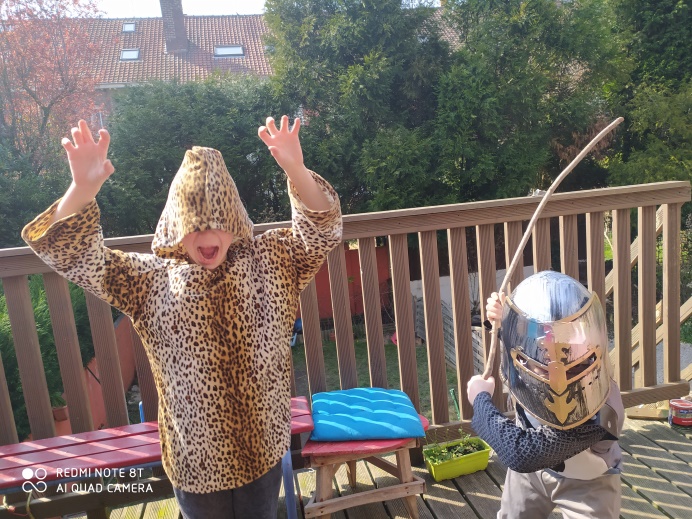 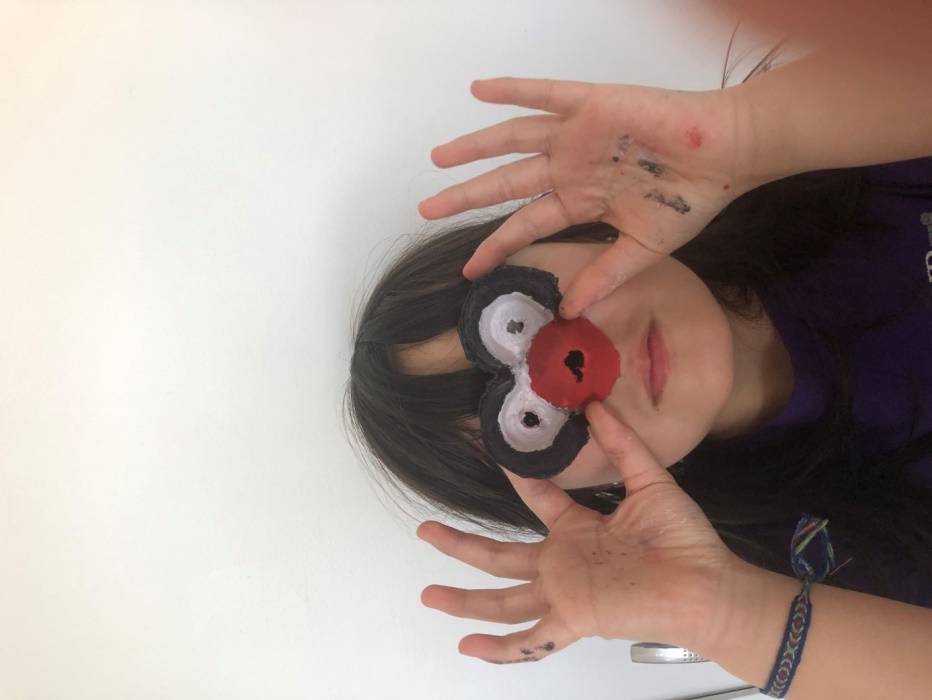 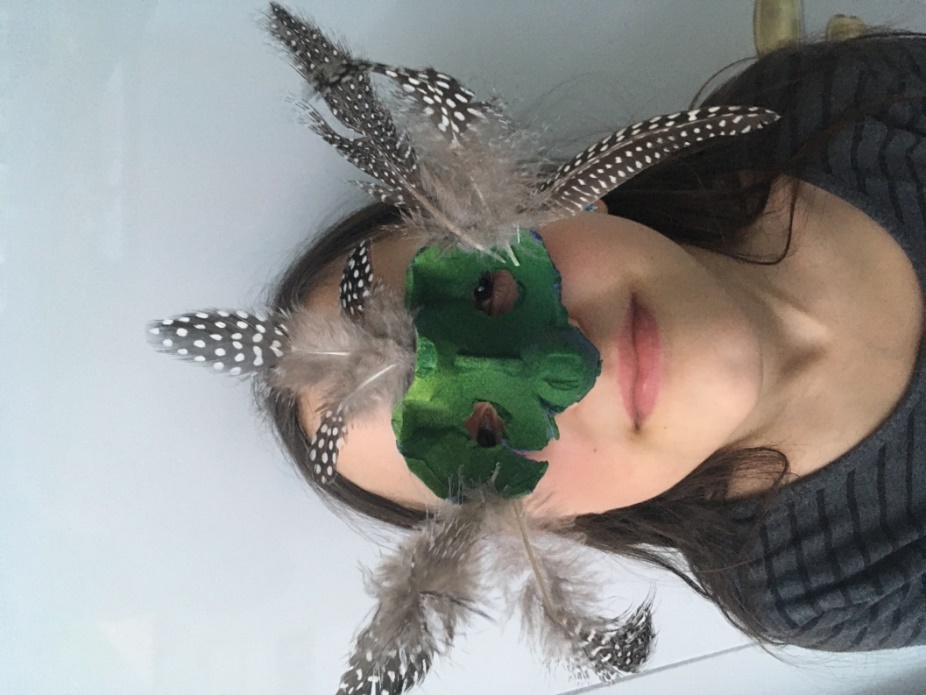 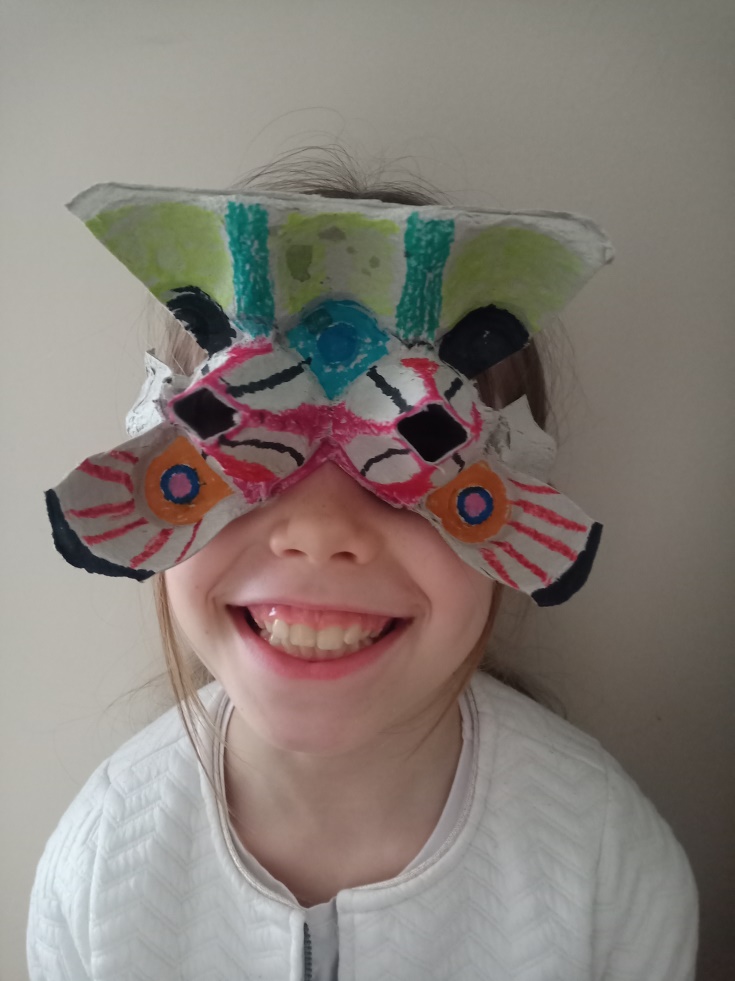 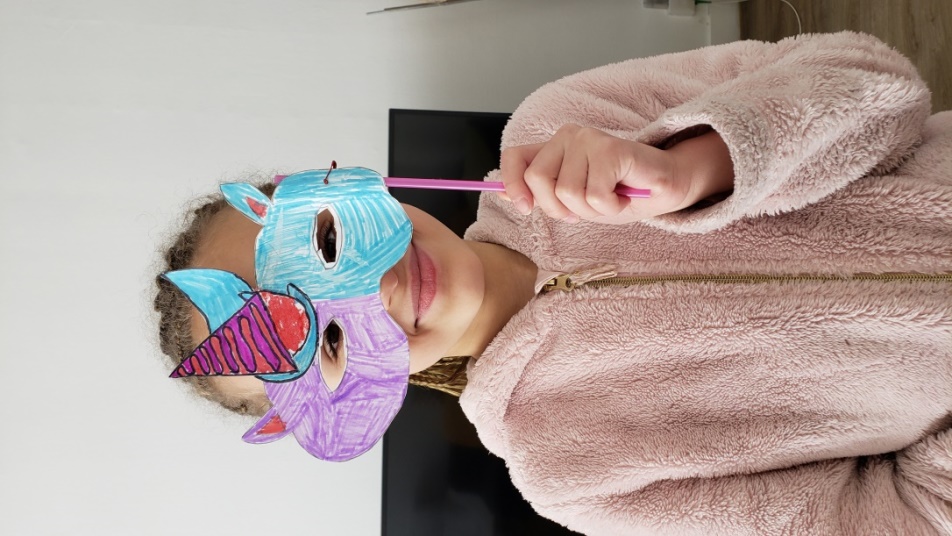 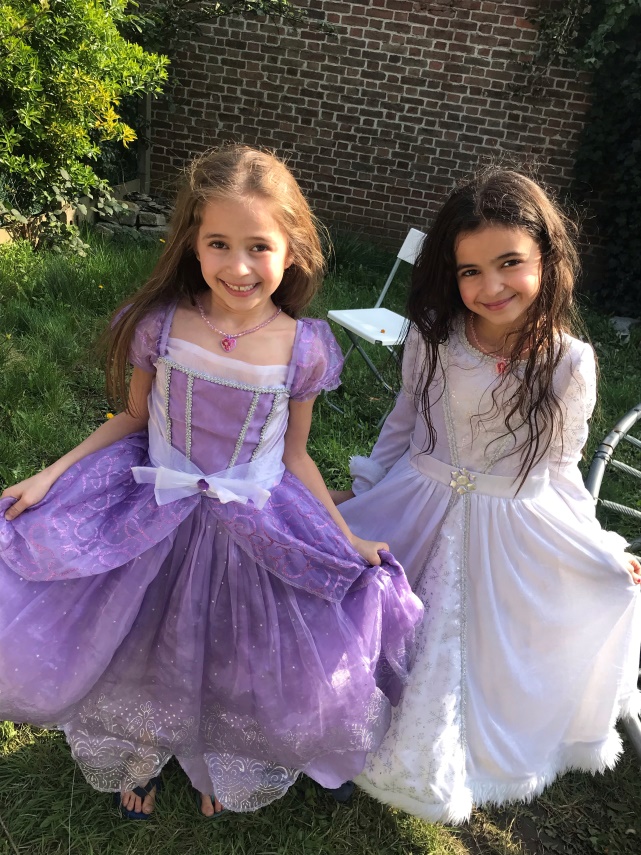 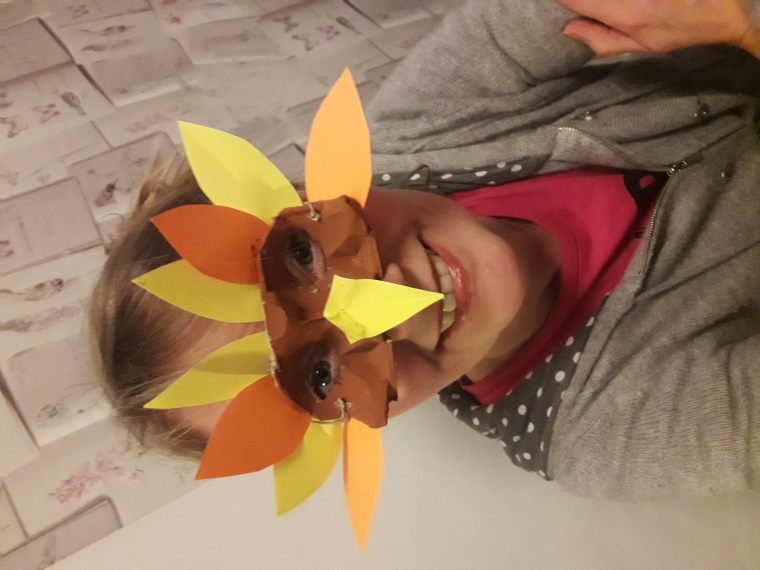 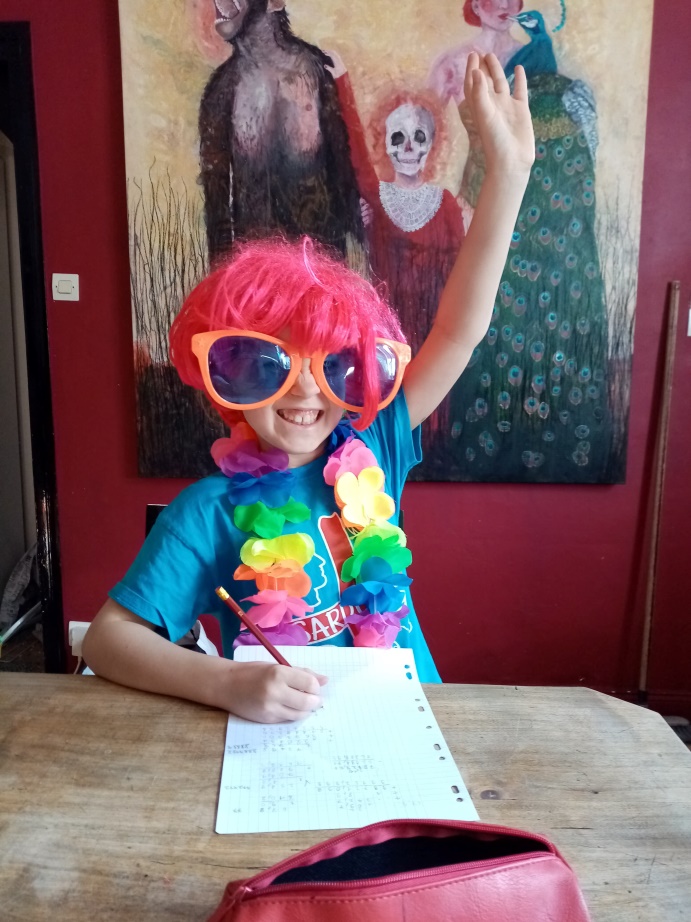 C’est Solen !